                                                                                            УТВЕРЖДАЮ                                                                                            Зам. директора, к.т.н.                                                                                              _______ Туктарова Л.Р.					                                          «___»__________20__г.ТЕМА ДИПЛОМНОЙ РАБОТЫЗ А Д А Н И Ена дипломную работуИсходные данные__________________________________________________________     ПЕРЕЧЕНЬ ВОПРОСОВ, ПОДЛЕЖАЩИХ РАЗРАБОТКЕ:     ПОЯСНИТЕЛЬНАЯ ЗАПИСКАВведение1 Общая часть                                                                    		  2 Специальная часть                                                           		  2.1   Аналитическая часть                                                                                2.2   Практическая часть                                                                                                    2.3  Мероприятия по охране труда и противопожарной безопасности                         3 Экономическая часть                                                             Заключение                                                                                   Перечень рекомендуемой литературыГРАФИЧЕСКАЯ ЧАСТЬ                                                                                                    Лист 1 – Лист 2 – Лист 3 – Руководитель работы – Ф.И.О.Консультант по ИКТ – Ф.И.О.Консультант по нормоконтролю текстовой и графической части – Ф.И.О.Консультант по экономической части – Ф.И.О.Задание рассмотрено кафедрой программирования и ИТПротокол №_____ от «___»_______________ 20__г. Зав.кафедрой   ______________  Бронштейн М.Е.                                      (подпись)Задание получил «___»____________20__г.                                                    Студент _____________ Ф.И.О.                            (подпись)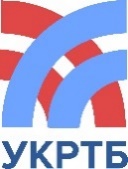 МИНИСТЕРСТВО ОБРАЗОВАНИЯ И НАУКИ РЕСПУБЛИКИ БАШКОРТОСТАНГосударственное бюджетное профессиональное образовательное учреждениеУфимский колледж радиоэлектроники, телекоммуникаций и безопасности«студенту группы(номер группы)(номер группы)(номер группы)(номер группы)(фамилия, имя, отчество)(фамилия, имя, отчество)(фамилия, имя, отчество)(фамилия, имя, отчество)(фамилия, имя, отчество)специальность(код и наименование специальности)(код и наименование специальности)(код и наименование специальности)(код и наименование специальности)тема предложенатема предложена(наименование организации)(наименование организации)(наименование организации)(наименование организации)руководитель работыруководитель работыруководитель работы(фамилия, имя, отчество)(фамилия, имя, отчество)(фамилия, имя, отчество)(фамилия, имя, отчество)Дата выдачи заданияДата выдачи заданияДата выдачи заданияДата выдачи задания«___»___________20___г.Дата окончания выполнения работыДата окончания выполнения работыДата окончания выполнения работыДата окончания выполнения работы«___»___________20___г.